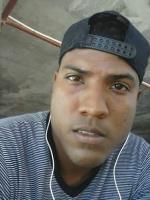 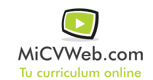 ESTUDIOSTercer año 0/0BUP / COU (Bachillerato) / Secundaria Armar mubles y descargar camiones. -- Selecciona -- Nuevo arraijan . PanamaEXPERIENCIA LABORALFd center 6/2017-0/0
-- Selecciona -- (Construcción - Mantenimiento) Empleado 
Valle hermosa  (Chorrera)
Ayudante genersal en planta y en camiones de repartoInformación adicionalInformación adicionalInformación adicional